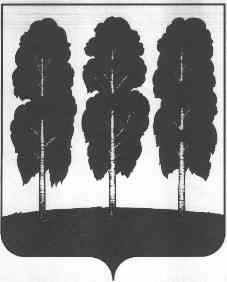 АДМИНИСТРАЦИЯ БЕРЕЗОВСКОГО РАЙОНАХАНТЫ-МАНСИЙСКОГО АВТОНОМНОГО ОКРУГА - ЮГРЫПОСТАНОВЛЕНИЕот  10.09.2021                         				                                               № 1069пгт. БерезовоО внесении изменений в постановление администрации Березовского района от 29 октября 2018 года № 924 «О муниципальной программе «Развитие экономического потенциала Березовского района» и признании утратившими силу некоторых муниципальных правовых актов администрации Березовского района»В соответствии дополнительным соглашением                                                  № МСП 2021-15/2 от 02.07.2021 к Соглашению о предоставлении субсидии местному бюджету из бюджета Ханты-Мансийского автономного округа – Югры № МСП 2021-15 от 23.01.2021, учитывая протокол заседания комиссии муниципального образования Березовский район по подготовке и проведению Всероссийской переписи населения 2020 года от 29.01.2021 № 6:1. Внести в приложение к постановлению администрации Березовского района от 29 октября 2018 года № 924 «О муниципальной программе «Развитие экономического потенциала Березовского района» и признании утратившими силу некоторых муниципальных правовых актов администрации Березовского района» (далее – муниципальная программа) следующие изменения:1.1. Строки паспорта муниципальной программы «Соисполнители муниципальной программы», «Портфели проектов, проекты, входящие в состав муниципальной программы, в том числе направленные на реализацию национальных проектов (программ) Российской Федерации, параметры их финансового обеспечения», «Целевые показатели муниципальной программы», «Параметры финансового обеспечения муниципальной программы» изложить в следующей редакции:»;1.2.  Абзац  19 раздела 2 изложить в следующей редакции:«Реализация мероприятий муниципальной программы, определенных пунктами 3.8 – 3.11 таблицы 2 осуществляется на основе Соглашения о предоставлении субсидии местному бюджету из бюджета Ханты-Мансийского автономного округа – Югры, заключаемого в соответствии с  порядком предоставления и распределения субсидий из бюджета Ханты-Мансийского автономного округ-Югры местным бюджетам на поддержку малого и среднего предпринимательства (Приложение 7 к государственной программе Ханты-Мансийского автономного округа – Югры «Развитие экономического потенциала», утвержденной постановлением Правительства Ханты-Мансийского автономного округа – Югры 05 октября 2018 года № 336-п.».1.3. Таблицы 1, 2, 3 муниципальной программы изложить в следующей редакции согласно приложению 1 к настоящему постановлению.1.4. Приложение 1к муниципальной программе изложить в следующей редакции согласно приложению 2 к настоящему постановлению.2. Опубликовать настоящее постановление в газете «Жизнь Югры» и разместить на официальном веб-сайте органов местного самоуправления Березовского района.3. Настоящее постановление вступает в силу после его официального опубликования.Глава района                                                                                                  В.И. ФоминТаблица 1Целевые показатели муниципальной программыТаблица 2Распределение финансовых ресурсов муниципальной программыТаблица 3Мероприятия, реализуемые на принципах проектного управления, направленные в том числе на исполнение национальных и федеральных проектов (программ) Российской Федерации   »;Приложение 1к муниципальной программе«Развитие экономического потенциалаБерезовского района»Направление мероприятий муниципальной программы Соисполнители муниципальной программы1. Муниципальное автономное учреждение «Многофункциональный центр предоставления государственных и муниципальных услуг в Березовском районе» (далее-МАУ «МФЦ в Березовском районе».2. Комитет по земельным ресурсам и управлению муниципальным имуществом администрации Березовского района.3. Отдел транспорта администрации Березовского района.4. Отдел информатизации, защиты информации и связи администрации Березовского района.5. Информационно-аналитический отдел администрации Березовского района. Портфели проектов, проекты, входящие в состав муниципальной программы, в том числе направленные на реализацию национальных проектов (программ) Российской Федерации, параметры их финансового обеспеченияПортфель проектов «Малое и среднее предпринимательство и поддержка индивидуальной предпринимательской инициативы» – 18 851,9  тыс. рублей, в том числе: бюджет Ханты-Мансийского автономного округа-Югры (далее-бюджет автономного округа) – 17 906,8 тыс. рублей; бюджет Березовского района (далее-бюджет района) – 945,1 тыс. рублей.Из них:региональный проект «Популяризация предпринимательства» - 891,1 тыс. рублей, в том числе: бюджет автономного округа- 846,5 тыс. рублей; бюджет района -  44,6 тыс. рублей;региональный проект «Создание условий для легкого старта и комфортного ведения бизнеса»  -    15 698,4 тыс. рублей, в том числе: бюджет автономного округа –  14 911,0 тыс. рублей; бюджет района –  787,4 тыс. рублей.региональный проект «Акселерация субъектов малого и среднего предпринимательства» - 2 262,4 тыс. рублей, в том числе: бюджет автономного округа -   2 149,3 тыс. рублей; бюджет района – 113,1 тыс. рублей.Целевые показатели муниципальной программы1. Среднее время ожидания в очереди при обращении заявителя для получения государственных и муниципальных услуг-15 минут.2. Уровень удовлетворенности населения Березовского района качеством предоставления государственных и муниципальных услуг по принципу «одного окна» (процент от числа опрошенных) не менее 90%.3. Обеспеченность населения торговой площадью на 1000 жителей с 742,6 до 868,2 кв. м.4. Количество организованных и проведенных мероприятий, направленных на популяризацию предпринимательства и создание положительного мнения о предпринимательской деятельности, вовлечение молодежи в предпринимательскую деятельность, выставочно - ярмарочных мероприятий - не менее 1 единицы в год.5. Количество участников мероприятий, направленных на популяризацию предпринимательства и создание положительного мнения о предпринимательской деятельности, вовлечение молодежи в предпринимательскую деятельность, выставочно - ярмарочных мероприятий - 17 человек.6. Количество субъектов малого и среднего предпринимательства, получателей  финансовой поддержки - не менее 23 единиц в год.7. Количество субъектов малого и среднего предпринимательства на 10 тыс. населения района с 247,8 до 239,5 единиц.8. Численность занятых в сфере малого и среднего предпринимательства, включая индивидуальных предпринимателей и самозанятых с 1,0 до 2,1 тыс. человек.9. Объем инвестиций в основной капитал (за исключением бюджетных средств) в расчете на 1 жителя Березовского района, с 25 625,0 до 27 360,0 рублей.10. Количество новых рабочих мест, созданных субъектами МСП-получателями финансовой поддержки - не менее 1 ед. в год.11. Доля сданных в аренду субъектам МСП и организациям, образующим инфраструктуру поддержки субъектов малого и среднего предпринимательства, объектов недвижимого имущества, включенных в перечень муниципального имущества МО Березовский район, в общем количестве объектов недвижимого имущества, включенных в указанный перечень - не менее 80%.12. Увеличение количества объектов имущества в перечне муниципального имущества Березовского района – не менее 10 %.Параметры финансового обеспечения муниципальной программыОбщий объем финансирования муниципальной программы в 2019-2025 годах и на период до 2030 года составит  92 364,5 тыс. рублей, в том числе:2019 год  – 41180,6 тыс. рублей;2020 год – 43755,0 тыс. рублей;2021 год – 2702,3  тыс. рублей;2022 год – 2363,3  тыс. рублей;2023 год – 2363,3 тыс. рублей;2024 год – 0,0 тыс. рублей;2025 год – 0,0 тыс. рублей;2026-2030 годы – 0,0 тыс. рублей,из них: объем финансирования из бюджета района в 2019-2025 годах и на период до 2030 года составит   5 648,4 тыс. рублей, в том числе:2019 год – 2496,1 рублей;2020 год – 2795,3 тыс. рублей;2021 год – 119,0 тыс. рублей;2022 год – 119,0 тыс. рублей;2023 год – 119,0 тыс. рублей;2024 год – 0,0 тыс. рублей;2025 год – 0,0  тыс. рублей;2026-2030 годы – 0,0 тыс. рублей, объем финансирования из бюджета автономного округа в 2019-2025 годах и на период до 2030 года составит 86 377,1 тыс. рублей, в том числе:2019 год – 38 684,5 тыс. рублей;2020 год – 40 959,7тыс. рублей;2021 год – 2 244,3 тыс. рублей;2022 год – 2 244,3  тыс. рублей;2023 год  –  2 244,3 тыс. рублей;2024 год – 0,0 тыс. рублей;2025 год – 0,0 тыс. рублей;2026-2030 годы – 0,0  тыс. рублей,из них объем финансирования из федерального бюджета в 2019-2025 годах и на период до 2030 года составит  339,0 тыс. рублей, в том числе:2019 год – 0,0 тыс. рублей;2020 год – 0,0тыс. рублей;2021 год –339,0 тыс. рублей;2022 год –0,0 тыс. рублей;2023 год – 0,0 тыс. рублей;2024 год – 0,0 тыс. рублей;2025 год – 0,0 тыс. рублей; 2026-2030 годы – 0,0 тыс. рублей.№ показателяНаименование целевых показателей Базовый показатель на начало реализации муниципальнойпрограммы*Значения показателя по годамЗначения показателя по годамЗначения показателя по годамЗначения показателя по годамЗначения показателя по годамЗначения показателя по годамЗначения показателя по годамЗначения показателя по годамЦелевое значение показателя на момент окончания действия муниципальной программыРасчет показателя№ показателяНаименование целевых показателей Базовый показатель на начало реализации муниципальнойпрограммы*2019 год2020 год2021 год2022 год2023год2024год2025год2026-2030 годыЦелевое значение показателя на момент окончания действия муниципальной программыРасчет показателя123456789101112131Среднее время ожидания в очереди при обращении заявителя для получения государственных и муниципальных услуг (минут) 151515------15Показатели 1, 2 определяются по Методике наблюдения показателя-социологические опросы граждан старше 18 лет, получавших государственные (муниципальные) услуги в течение двух последних календарных лет.Сбор и анализ информации, необходимой для проведения мониторинга, осуществляется в соответствии с методическими рекомендациями, подготовленными Министерством экономического развития Российской Федерации 29 апреля 2011 года № 8863-ОФ/Д09, а также с учетом данных, получаемых из автоматизированной информационной системы поддержки деятельности МФЦ (абзац «п» пункта 21 правил организации деятельности многофункциональных центров предоставления государственных и муниципальных услуг, утвержденных Постановлением Правительства Российской Федерации от 22 декабря 2012 года № 1376 «Об утверждении Правил организации деятельности многофункциональных центров предоставления государственных и муниципальных услуг») 2Уровень удовлетворенности населения Березовского района качеством предоставления государственных и муниципальных услуг по принципу «одного окна» (процент от числа опрошенных)909090------90Показатели 1, 2 определяются по Методике наблюдения показателя-социологические опросы граждан старше 18 лет, получавших государственные (муниципальные) услуги в течение двух последних календарных лет.Сбор и анализ информации, необходимой для проведения мониторинга, осуществляется в соответствии с методическими рекомендациями, подготовленными Министерством экономического развития Российской Федерации 29 апреля 2011 года № 8863-ОФ/Д09, а также с учетом данных, получаемых из автоматизированной информационной системы поддержки деятельности МФЦ (абзац «п» пункта 21 правил организации деятельности многофункциональных центров предоставления государственных и муниципальных услуг, утвержденных Постановлением Правительства Российской Федерации от 22 декабря 2012 года № 1376 «Об утверждении Правил организации деятельности многофункциональных центров предоставления государственных и муниципальных услуг») 3Обеспеченность населения торговой площадью, кв. м на 1000 жителей 742,6755,60820,4834,7847,6858,9868,2868,2868,2868,2Рассчитывается как отношение торговой площади стационарных торговых объектов к среднегодовой численности населения Березовского района, умноженное на 1000 человек (нормативы минимальной обеспеченности населения площадью стационарных торговых объектов определены в постановлении Правительства Ханты-Мансийского автономного округа-Югры от 05.08.2016 № 291-п «О нормативах минимальной обеспеченности населения площадью стационарных торговых объектов и торговых объектов местного значения в Ханты-Мансийском автономном округе-Югре»)4Количество организованных и проведенных мероприятий, направленных на популяризацию предпринимательства и создание положительного мнения о предпринимательской деятельности, вовлечение молодежи в предпринимательскую деятельность, выставочно-ярмарочных мероприятий, единиц, в год --11111111Рассчитывается путем суммирования значения целевого показателя, исходя из фактически проведенных мероприятий5Количество участников мероприятий, направленных на популяризацию предпринимательства и создание положительного мнения о предпринимательской деятельности, вовлечение молодежи в предпринимательскую деятельность, выставочно-ярмарочных мероприятий, человек--17------17Рассчитывается путем суммирования значения целевого показателя, исходя из фактически проведенных мероприятий6Количество субъектов малого и среднего предпринимательства, получателей  финансовой поддержки, единиц в год222279222323---23Рассчитывается путем суммирования значения целевого показателя субъектов малого  и среднего предпринимательства, получивших финансовую поддержку7Количество субъектов малого и среднего предпринимательства на 10 тыс. населения района, единиц(1)247,8228,8230,5232233,5235236,5238239,5239,5Рассчитывается как отношение количества субъектов малого  и среднего предпринимательства к численности постоянного населения Березовского района на начало следующего за отчетным года, умноженное на 10 тыс. человек.8Численность занятых в сфере малого и среднего предпринимательства, включая индивидуальных предпринимателей и самозанятых (тыс.человек) (1), (2)1,01,61,61,71,81,81,92,02,12,1Рассчитывается в соответствии с методикой расчета показателя «Численность занятых в сфере малого и среднего предпринимательства, включая индивидуальных предпринимателей» национального проекта «Малое и среднее предпринимательство и поддержка индивидуальной предпринимательской инициативы, утвержденной приказом Министерства экономического развития Российской Федерации от 23.04.2019 № 2399Объем инвестиций в основной капитал (за исключением бюджетных средств) в расчете на 1 жителя Березовского района (1), в рублях25625,044249,033658,026016,026240,026464,026688,026912,027360,027360,0Рассчитывается как отношение объема средств, инвестированных в основной капитал (за исключением бюджетных средств) к среднегодовой численности населения Березовского района10Количество новых рабочих мест, созданных субъектами МСП-получателями финансовой поддержки, единиц в год-00111---1Рассчитывается путем суммирования значения целевого показателя субъектов малого  и среднего предпринимательства, получивших финансовую поддержку11Доля сданных в аренду субъектам МСП и организациям, образующим инфраструктуру поддержки субъектов малого и среднего предпринимательства, объектов недвижимого имущества, включенных в перечень муниципального имущества МО Березовский район, в общем количестве объектов недвижимого имущества, включенных в указанный перечень, %-0080808080--80Рассчитывается как отношение количества сданных в аренду субъектам МСП и организациям, образующим инфраструктуру поддержки субъектов МСП, объектов недвижимого имущества, включенных в перечень муниципального имущества МО Березовский район к общему количеству объектов недвижимого имущества, включенных в  перечень муниципального имущества для поддержки субъектом МСП МО Березовский район12Увеличение количества объектов имущества в перечне муниципального имущества Березовского района,%---10101010--10Рассчитывается по формуле: Ко(пп)+Ко(пп)*10/100%),где,Ко(пп)-фактическое количество объектов, включенных в перечень на конец предыдущего года№ Основные мероприятия муниципальной программы (их связь с целевыми показателями муниципальной программы)Основные мероприятия муниципальной программы (их связь с целевыми показателями муниципальной программы)Ответственный исполнитель/соисполнительИсточники финансированияФинансовые затраты на реализацию, тыс. рублейФинансовые затраты на реализацию, тыс. рублейФинансовые затраты на реализацию, тыс. рублейФинансовые затраты на реализацию, тыс. рублейФинансовые затраты на реализацию, тыс. рублейФинансовые затраты на реализацию, тыс. рублейФинансовые затраты на реализацию, тыс. рублейФинансовые затраты на реализацию, тыс. рублейФинансовые затраты на реализацию, тыс. рублейФинансовые затраты на реализацию, тыс. рублейФинансовые затраты на реализацию, тыс. рублейФинансовые затраты на реализацию, тыс. рублейФинансовые затраты на реализацию, тыс. рублейФинансовые затраты на реализацию, тыс. рублейФинансовые затраты на реализацию, тыс. рублей№ Основные мероприятия муниципальной программы (их связь с целевыми показателями муниципальной программы)Основные мероприятия муниципальной программы (их связь с целевыми показателями муниципальной программы)Ответственный исполнитель/соисполнительИсточники финансированиявсегов том числев том числев том числев том числев том числев том числев том числев том числев том числев том числев том числев том числев том числев том числе№ Основные мероприятия муниципальной программы (их связь с целевыми показателями муниципальной программы)Основные мероприятия муниципальной программы (их связь с целевыми показателями муниципальной программы)Ответственный исполнитель/соисполнительИсточники финансированиявсего2019 год2020 год2021год2021год2022 год2022 год2023 год2023 год2024 год2025 год2025 год2025 год2026-2030 годы2026-2030 годы122345678899101011121212    13    13Подпрограмма 1 «Совершенствование муниципального управления»Подпрограмма 1 «Совершенствование муниципального управления»Подпрограмма 1 «Совершенствование муниципального управления»Подпрограмма 1 «Совершенствование муниципального управления»Подпрограмма 1 «Совершенствование муниципального управления»Подпрограмма 1 «Совершенствование муниципального управления»Подпрограмма 1 «Совершенствование муниципального управления»Подпрограмма 1 «Совершенствование муниципального управления»Подпрограмма 1 «Совершенствование муниципального управления»Подпрограмма 1 «Совершенствование муниципального управления»Подпрограмма 1 «Совершенствование муниципального управления»Подпрограмма 1 «Совершенствование муниципального управления»Подпрограмма 1 «Совершенствование муниципального управления»Подпрограмма 1 «Совершенствование муниципального управления»Подпрограмма 1 «Совершенствование муниципального управления»Подпрограмма 1 «Совершенствование муниципального управления»Подпрограмма 1 «Совершенствование муниципального управления»Подпрограмма 1 «Совершенствование муниципального управления»Подпрограмма 1 «Совершенствование муниципального управления»Подпрограмма 1 «Совершенствование муниципального управления»1.1Организация предоставления государственныхи муниципальных услуг вмногофункциональном центре(1, 2) Организация предоставления государственныхи муниципальных услуг вмногофункциональном центре(1, 2) АдминистрацияБерезовского района(комитет по экономической политике администрации Березовского района),МАУ «Многофункциональный центр предоставления государственных и муниципальных услуг в Березовском районе»всего, в том числе69 747,835 350,834 397,00,00,00,00,00,00,00,00,00,00,00,00,01.1Организация предоставления государственныхи муниципальных услуг вмногофункциональном центре(1, 2) Организация предоставления государственныхи муниципальных услуг вмногофункциональном центре(1, 2) АдминистрацияБерезовского района(комитет по экономической политике администрации Березовского района),МАУ «Многофункциональный центр предоставления государственных и муниципальных услуг в Березовском районе»федеральный бюджет0,00,00,00,00,00,00,00,00,00,00,00,00,00,00,01.1Организация предоставления государственныхи муниципальных услуг вмногофункциональном центре(1, 2) Организация предоставления государственныхи муниципальных услуг вмногофункциональном центре(1, 2) АдминистрацияБерезовского района(комитет по экономической политике администрации Березовского района),МАУ «Многофункциональный центр предоставления государственных и муниципальных услуг в Березовском районе»бюджет автономного округа65 215,833 146,232 069,60,00,00,00,00,00,00,00,00,00,00,00,01.1Организация предоставления государственныхи муниципальных услуг вмногофункциональном центре(1, 2) Организация предоставления государственныхи муниципальных услуг вмногофункциональном центре(1, 2) АдминистрацияБерезовского района(комитет по экономической политике администрации Березовского района),МАУ «Многофункциональный центр предоставления государственных и муниципальных услуг в Березовском районе»бюджет района4 532,02 204,62 327,40,00,00,00,00,00,00,00,00,00,00,00,01.1Организация предоставления государственныхи муниципальных услуг вмногофункциональном центре(1, 2) Организация предоставления государственныхи муниципальных услуг вмногофункциональном центре(1, 2) АдминистрацияБерезовского района(комитет по экономической политике администрации Березовского района),МАУ «Многофункциональный центр предоставления государственных и муниципальных услуг в Березовском районе»в том числе софинансирование3 432,51 744,61 687,90,00,00,00,00,00,00,00,00,00,00,00,0иные источники финансирования 0,00,00,00,00,00,00,00,00,00,00,00,00,00,00,0Итого по подпрограмме 1Итого по подпрограмме 1Итого по подпрограмме 1Итого по подпрограмме 1всего, в том числе69 747,835 350,834 397,00,00,00,00,00,00,00,00,00,00,00,00,0Итого по подпрограмме 1Итого по подпрограмме 1Итого по подпрограмме 1Итого по подпрограмме 1федеральный бюджет0,00,00,00,00,00,00,00,00,00,00,00,00,00,00,0Итого по подпрограмме 1Итого по подпрограмме 1Итого по подпрограмме 1Итого по подпрограмме 1бюджет автономного округа65 215,833 146,232 069,60,00,00,00,00,00,00,00,00,00,00,00,0Итого по подпрограмме 1Итого по подпрограмме 1Итого по подпрограмме 1Итого по подпрограмме 1бюджет района4 532,02 204,62 327,40,00,00,00,00,00,00,00,00,00,00,00,0в том числе софинансирование3 432,51 744,61 687,90,00,00,00,00,00,00,00,00,00,00,00,0иные источники финансирования0,00,00,00,00,00,00,00,00,00,00,00,00,00,00,0Подпрограмма 2 «Развитие потребительского рынка»Подпрограмма 2 «Развитие потребительского рынка»Подпрограмма 2 «Развитие потребительского рынка»Подпрограмма 2 «Развитие потребительского рынка»Подпрограмма 2 «Развитие потребительского рынка»Подпрограмма 2 «Развитие потребительского рынка»Подпрограмма 2 «Развитие потребительского рынка»Подпрограмма 2 «Развитие потребительского рынка»Подпрограмма 2 «Развитие потребительского рынка»Подпрограмма 2 «Развитие потребительского рынка»Подпрограмма 2 «Развитие потребительского рынка»Подпрограмма 2 «Развитие потребительского рынка»Подпрограмма 2 «Развитие потребительского рынка»Подпрограмма 2 «Развитие потребительского рынка»Подпрограмма 2 «Развитие потребительского рынка»Подпрограмма 2 «Развитие потребительского рынка»Подпрограмма 2 «Развитие потребительского рынка»Подпрограмма 2 «Развитие потребительского рынка»Подпрограмма 2 «Развитие потребительского рынка»Подпрограмма 2 «Развитие потребительского рынка»2.1Развитие потребительского рынка (3)Развитие потребительского рынка (3)АдминистрацияБерезовского района (комитет по экономической политике администрации Березовского района)без финансирования0,00,00,00,00,00,00,00,00,00,00,00,00,00,00,0Итого по подпрограмме 2Итого по подпрограмме 2Итого по подпрограмме 2Итого по подпрограмме 2без финансирования0,00,00,00,00,00,00,00,00,00,00,00,00,00,00,0Подпрограмма 3 «Развитие малого и среднего предпринимательства, стимулирование инновационной деятельности»Подпрограмма 3 «Развитие малого и среднего предпринимательства, стимулирование инновационной деятельности»Подпрограмма 3 «Развитие малого и среднего предпринимательства, стимулирование инновационной деятельности»Подпрограмма 3 «Развитие малого и среднего предпринимательства, стимулирование инновационной деятельности»Подпрограмма 3 «Развитие малого и среднего предпринимательства, стимулирование инновационной деятельности»Подпрограмма 3 «Развитие малого и среднего предпринимательства, стимулирование инновационной деятельности»Подпрограмма 3 «Развитие малого и среднего предпринимательства, стимулирование инновационной деятельности»Подпрограмма 3 «Развитие малого и среднего предпринимательства, стимулирование инновационной деятельности»Подпрограмма 3 «Развитие малого и среднего предпринимательства, стимулирование инновационной деятельности»Подпрограмма 3 «Развитие малого и среднего предпринимательства, стимулирование инновационной деятельности»Подпрограмма 3 «Развитие малого и среднего предпринимательства, стимулирование инновационной деятельности»Подпрограмма 3 «Развитие малого и среднего предпринимательства, стимулирование инновационной деятельности»Подпрограмма 3 «Развитие малого и среднего предпринимательства, стимулирование инновационной деятельности»Подпрограмма 3 «Развитие малого и среднего предпринимательства, стимулирование инновационной деятельности»Подпрограмма 3 «Развитие малого и среднего предпринимательства, стимулирование инновационной деятельности»Подпрограмма 3 «Развитие малого и среднего предпринимательства, стимулирование инновационной деятельности»Подпрограмма 3 «Развитие малого и среднего предпринимательства, стимулирование инновационной деятельности»Подпрограмма 3 «Развитие малого и среднего предпринимательства, стимулирование инновационной деятельности»Подпрограмма 3 «Развитие малого и среднего предпринимательства, стимулирование инновационной деятельности»Подпрограмма 3 «Развитие малого и среднего предпринимательства, стимулирование инновационной деятельности»3.5.Формирование предпринимательской среды, стимулирование предпринимательской активности(4, 5, 7, 8)Формирование предпринимательской среды, стимулирование предпринимательской активности(4, 5, 7, 8)АдминистрацияБерезовского района (комитет по экономической политике администрации Березовского района)без финансирования0,00,00,00,00,00,00,00,00,00,00,00,00,00,00,03.6Совершенствование нормативной правовой базы, регулирующей предпринимательскую деятельность(7,8,11, 12)Совершенствование нормативной правовой базы, регулирующей предпринимательскую деятельность(7,8,11, 12)Администрация Березовского района (комитет по экономической, комитет по земельным ресурсам и управлению муниципальным имуществом администрации Березовского района)без финансирования0,00,00,00,00,00,00,00,00,00,00,00,00,00,00,03.7.Предоставление имущественной поддержки субъектам малого и среднего предпринимательства(7,8,11,12)Предоставление имущественной поддержки субъектам малого и среднего предпринимательства(7,8,11,12)АдминистрацияБерезовского района(комитет по земельным ресурсам и управлению муниципальным имуществом администрации Березовского района)без финансирования0,00,00,00,00,00,00,00,00,00,00,00,00,00,00,03.8.Региональный проект «Создание условий для легкого старта и комфортного ведения бизнеса(6,7,8,10). Региональный проект «Создание условий для легкого старта и комфортного ведения бизнеса(6,7,8,10). АдминистрацияБерезовского района (комитет по экономической политике администрации Березовского района)всего, в том числе15 698,44 980,75 890,25 890,2100,9100,92 363,32 363,32 363,30,00,00,00,00,00,03.8.Региональный проект «Создание условий для легкого старта и комфортного ведения бизнеса(6,7,8,10). Региональный проект «Создание условий для легкого старта и комфортного ведения бизнеса(6,7,8,10). АдминистрацияБерезовского района (комитет по экономической политике администрации Березовского района)федеральный бюджет0,00,00,00,00,00,00,00,00,00,00,00,00,00,00,03.8.Региональный проект «Создание условий для легкого старта и комфортного ведения бизнеса(6,7,8,10). Региональный проект «Создание условий для легкого старта и комфортного ведения бизнеса(6,7,8,10). АдминистрацияБерезовского района (комитет по экономической политике администрации Березовского района)бюджет автономного округа14 911,04 731,75 595,75 595,795,095,02 244,32 244,32 244,30,00,00,00,00,00,03.8.Региональный проект «Создание условий для легкого старта и комфортного ведения бизнеса(6,7,8,10). Региональный проект «Создание условий для легкого старта и комфортного ведения бизнеса(6,7,8,10). АдминистрацияБерезовского района (комитет по экономической политике администрации Березовского района)бюджет района787,4249,0294,5294,55,95,9119,0119,0119,00,00,00,00,00,00,03.8.Региональный проект «Создание условий для легкого старта и комфортного ведения бизнеса(6,7,8,10). Региональный проект «Создание условий для легкого старта и комфортного ведения бизнеса(6,7,8,10). АдминистрацияБерезовского района (комитет по экономической политике администрации Березовского района)в том числе софинансирование787,4249,0294,5294,55,95,9119,0119,0119,00,00,00,00,0 0,0 0,03.8.Региональный проект «Создание условий для легкого старта и комфортного ведения бизнеса(6,7,8,10). Региональный проект «Создание условий для легкого старта и комфортного ведения бизнеса(6,7,8,10). АдминистрацияБерезовского района (комитет по экономической политике администрации Березовского района)иные источники финансирования0,00,00,00,00,00,00,00,00,00,00,00,00,00,00,03.9.Региональный проект «Популяризация предпринимательства»(4, 5)Региональный проект «Популяризация предпринимательства»(4, 5)АдминистрацияБерезовского района (комитет по экономической политике администрации Березовского района)всего, в том числе891,1849,142,042,00,00,00,00,00,00,00,00,00,00,00,03.9.Региональный проект «Популяризация предпринимательства»(4, 5)Региональный проект «Популяризация предпринимательства»(4, 5)АдминистрацияБерезовского района (комитет по экономической политике администрации Березовского района)федеральный бюджет0,00,00,00,00,00,00,00,00,00,00,00,00,00,00,03.9.Региональный проект «Популяризация предпринимательства»(4, 5)Региональный проект «Популяризация предпринимательства»(4, 5)АдминистрацияБерезовского района (комитет по экономической политике администрации Березовского района)бюджет автономного округа846,5806,639,939,90,00,00,00,00,00,00,00,00,00,00,03.9.Региональный проект «Популяризация предпринимательства»(4, 5)Региональный проект «Популяризация предпринимательства»(4, 5)АдминистрацияБерезовского района (комитет по экономической политике администрации Березовского района)бюджет района44,642,52,12,10,00,00,00,00,00,00,00,00,00,00,03.9.Региональный проект «Популяризация предпринимательства»(4, 5)Региональный проект «Популяризация предпринимательства»(4, 5)АдминистрацияБерезовского района (комитет по экономической политике администрации Березовского района)в том числе софинансирование44,642,52,12,10,00,00,00,00,00,00,00,00,00,00,03.9.Региональный проект «Популяризация предпринимательства»(4, 5)Региональный проект «Популяризация предпринимательства»(4, 5)АдминистрацияБерезовского района (комитет по экономической политике администрации Березовского района)иные источники финансирования0,00,00,00,00,00,00,00,00,00,00,00,00,00,00,03.10.Предоставление неотложных мер поддержки субъектам малого и среднего предпринимательства, осуществляющим деятельность в отраслях, пострадавших от распространения новой коронавирусной инфекции (6, 7, 8).  Предоставление неотложных мер поддержки субъектам малого и среднего предпринимательства, осуществляющим деятельность в отраслях, пострадавших от распространения новой коронавирусной инфекции (6, 7, 8).  АдминистрацияБерезовского района (комитет по экономической политике администрации Березовского района)всего, в том числе3 425,80,03 425,83 425,80,00,00,00,00,00,00,00,00,00,00,03.10.Предоставление неотложных мер поддержки субъектам малого и среднего предпринимательства, осуществляющим деятельность в отраслях, пострадавших от распространения новой коронавирусной инфекции (6, 7, 8).  Предоставление неотложных мер поддержки субъектам малого и среднего предпринимательства, осуществляющим деятельность в отраслях, пострадавших от распространения новой коронавирусной инфекции (6, 7, 8).  АдминистрацияБерезовского района (комитет по экономической политике администрации Березовского района)федеральный бюджет0,00,00,00,00,00,00,00,00,00,00,00,00,00,00,03.10.Предоставление неотложных мер поддержки субъектам малого и среднего предпринимательства, осуществляющим деятельность в отраслях, пострадавших от распространения новой коронавирусной инфекции (6, 7, 8).  Предоставление неотложных мер поддержки субъектам малого и среднего предпринимательства, осуществляющим деятельность в отраслях, пострадавших от распространения новой коронавирусной инфекции (6, 7, 8).  АдминистрацияБерезовского района (комитет по экономической политике администрации Березовского района)бюджет автономного округа3 254,50,03 254,53 254,50,00,00,00,00,00,00,00,00,00,00,03.10.Предоставление неотложных мер поддержки субъектам малого и среднего предпринимательства, осуществляющим деятельность в отраслях, пострадавших от распространения новой коронавирусной инфекции (6, 7, 8).  Предоставление неотложных мер поддержки субъектам малого и среднего предпринимательства, осуществляющим деятельность в отраслях, пострадавших от распространения новой коронавирусной инфекции (6, 7, 8).  АдминистрацияБерезовского района (комитет по экономической политике администрации Березовского района)бюджет района171,30,0171,3171,30,00,00,00,00,00,00,00,00,00,00,03.10.Предоставление неотложных мер поддержки субъектам малого и среднего предпринимательства, осуществляющим деятельность в отраслях, пострадавших от распространения новой коронавирусной инфекции (6, 7, 8).  Предоставление неотложных мер поддержки субъектам малого и среднего предпринимательства, осуществляющим деятельность в отраслях, пострадавших от распространения новой коронавирусной инфекции (6, 7, 8).  АдминистрацияБерезовского района (комитет по экономической политике администрации Березовского района)в том числе софинансирование171,30,0171,3171,30,00,00,00,00,00,00,00,00,00,00,03.10.Предоставление неотложных мер поддержки субъектам малого и среднего предпринимательства, осуществляющим деятельность в отраслях, пострадавших от распространения новой коронавирусной инфекции (6, 7, 8).  Предоставление неотложных мер поддержки субъектам малого и среднего предпринимательства, осуществляющим деятельность в отраслях, пострадавших от распространения новой коронавирусной инфекции (6, 7, 8).  АдминистрацияБерезовского района (комитет по экономической политике администрации Березовского района)иные источники финансирования0,00,00,00,00,00,00,00,00,00,00,00,00,00,00,03.11.Региональный проект «Акселерация субъектов малого и среднего предпринимательства»(6, 7, 8, 10)Региональный проект «Акселерация субъектов малого и среднего предпринимательства»(6, 7, 8, 10)АдминистрацияБерезовского района (комитет по экономической политике администрации Березовского района)всего, в том числе2 262,40,00,00,02 262,42 262,40,00,00,00,00,00,00,00,00,03.11.Региональный проект «Акселерация субъектов малого и среднего предпринимательства»(6, 7, 8, 10)Региональный проект «Акселерация субъектов малого и среднего предпринимательства»(6, 7, 8, 10)АдминистрацияБерезовского района (комитет по экономической политике администрации Березовского района)федеральный бюджет0,00,00,00,00,00,00,00,00,00,00,00,00,00,00,03.11.Региональный проект «Акселерация субъектов малого и среднего предпринимательства»(6, 7, 8, 10)Региональный проект «Акселерация субъектов малого и среднего предпринимательства»(6, 7, 8, 10)АдминистрацияБерезовского района (комитет по экономической политике администрации Березовского района)бюджет автономного округа2 149,30,00,00,02 149,32 149,30,00,00,00,00,00,00,00,00,03.11.Региональный проект «Акселерация субъектов малого и среднего предпринимательства»(6, 7, 8, 10)Региональный проект «Акселерация субъектов малого и среднего предпринимательства»(6, 7, 8, 10)АдминистрацияБерезовского района (комитет по экономической политике администрации Березовского района)бюджет района113,10,00,00,0113,1113,10,00,00,00,00,00,00,00,00,03.11.Региональный проект «Акселерация субъектов малого и среднего предпринимательства»(6, 7, 8, 10)Региональный проект «Акселерация субъектов малого и среднего предпринимательства»(6, 7, 8, 10)АдминистрацияБерезовского района (комитет по экономической политике администрации Березовского района)в том числе софинансирование113,10,00,00,0113,1113,10,00,00,00,00,00,00,00,00,03.11.Региональный проект «Акселерация субъектов малого и среднего предпринимательства»(6, 7, 8, 10)Региональный проект «Акселерация субъектов малого и среднего предпринимательства»(6, 7, 8, 10)АдминистрацияБерезовского района (комитет по экономической политике администрации Березовского района)иные источники0,00,00,00,00,00,00,00,00,00,00,00,00,00,00,0Итого по подпрограмме 3Итого по подпрограмме 3Итого по подпрограмме 3Итого по подпрограмме 3всего, в том числе22 277,75 829,89 358,09 358,02 363,32 363,32 363,32 363,32 363,30,00,00,00,00,00,0Итого по подпрограмме 3Итого по подпрограмме 3Итого по подпрограмме 3Итого по подпрограмме 3федеральный бюджет0,00,00,00,00,00,00,00,00,00,00,00,00,00,00,0Итого по подпрограмме 3Итого по подпрограмме 3Итого по подпрограмме 3Итого по подпрограмме 3бюджет автономного округа21 161,35 538,38 890,18 890,12 244,32 244,32 244,32 244,32 244,30,00,00,00,00,00,0Итого по подпрограмме 3Итого по подпрограмме 3Итого по подпрограмме 3Итого по подпрограмме 3бюджет района1 116,4291,5467,9467,9119,0119,0119,0119,0119,00,00,00,00,00,00,0Итого по подпрограмме 3Итого по подпрограмме 3Итого по подпрограмме 3Итого по подпрограмме 3в том числе софинансирование1 116,4291,5467,9467,9119,0119,0119,0119,0119,00,00,00,00,00,00,0иные источники финансирования0,00,00,00,00,00,00,00,00,00,00,00,00,00,00,0Подпрограмма 4 «Формирование благоприятной инвестиционной среды»Подпрограмма 4 «Формирование благоприятной инвестиционной среды»Подпрограмма 4 «Формирование благоприятной инвестиционной среды»Подпрограмма 4 «Формирование благоприятной инвестиционной среды»Подпрограмма 4 «Формирование благоприятной инвестиционной среды»Подпрограмма 4 «Формирование благоприятной инвестиционной среды»Подпрограмма 4 «Формирование благоприятной инвестиционной среды»Подпрограмма 4 «Формирование благоприятной инвестиционной среды»Подпрограмма 4 «Формирование благоприятной инвестиционной среды»Подпрограмма 4 «Формирование благоприятной инвестиционной среды»Подпрограмма 4 «Формирование благоприятной инвестиционной среды»Подпрограмма 4 «Формирование благоприятной инвестиционной среды»Подпрограмма 4 «Формирование благоприятной инвестиционной среды»Подпрограмма 4 «Формирование благоприятной инвестиционной среды»Подпрограмма 4 «Формирование благоприятной инвестиционной среды»Подпрограмма 4 «Формирование благоприятной инвестиционной среды»Подпрограмма 4 «Формирование благоприятной инвестиционной среды»Подпрограмма 4 «Формирование благоприятной инвестиционной среды»Подпрограмма 4 «Формирование благоприятной инвестиционной среды»Подпрограмма 4 «Формирование благоприятной инвестиционной среды»4.14.1Создание благоприятных условий для привлечения инвестиций в экономику(9, 12)АдминистрацияБерезовского района(комитет по экономической политике администрации Березовского района)без финансирования0,00,00,00,00,00,00,00,00,00,00,00,00,00,00,0Итого по подпрограмме 4Итого по подпрограмме 4Итого по подпрограмме 4Итого по подпрограмме 4без финансирования0,00,00,00,00,00,00,00,00,00,00,00,00,00,00,0Подпрограмма 5 «Совершенствование системы стратегического управления социально-экономическим развитием»Подпрограмма 5 «Совершенствование системы стратегического управления социально-экономическим развитием»Подпрограмма 5 «Совершенствование системы стратегического управления социально-экономическим развитием»Подпрограмма 5 «Совершенствование системы стратегического управления социально-экономическим развитием»Подпрограмма 5 «Совершенствование системы стратегического управления социально-экономическим развитием»Подпрограмма 5 «Совершенствование системы стратегического управления социально-экономическим развитием»Подпрограмма 5 «Совершенствование системы стратегического управления социально-экономическим развитием»Подпрограмма 5 «Совершенствование системы стратегического управления социально-экономическим развитием»Подпрограмма 5 «Совершенствование системы стратегического управления социально-экономическим развитием»Подпрограмма 5 «Совершенствование системы стратегического управления социально-экономическим развитием»Подпрограмма 5 «Совершенствование системы стратегического управления социально-экономическим развитием»Подпрограмма 5 «Совершенствование системы стратегического управления социально-экономическим развитием»Подпрограмма 5 «Совершенствование системы стратегического управления социально-экономическим развитием»Подпрограмма 5 «Совершенствование системы стратегического управления социально-экономическим развитием»Подпрограмма 5 «Совершенствование системы стратегического управления социально-экономическим развитием»Подпрограмма 5 «Совершенствование системы стратегического управления социально-экономическим развитием»Подпрограмма 5 «Совершенствование системы стратегического управления социально-экономическим развитием»Подпрограмма 5 «Совершенствование системы стратегического управления социально-экономическим развитием»Подпрограмма 5 «Совершенствование системы стратегического управления социально-экономическим развитием»Подпрограмма 5 «Совершенствование системы стратегического управления социально-экономическим развитием»5.15.1Проведение Всероссийской переписи населения 2020 года в Березовском районе(8)АдминистрацияБерезовского района(комитет по экономической политике администрации, отдел по земельным ресурсам и управлению муниципальным имуществом администрации Березовского района, отдел транспорта администрации Березовского района, отдел информатизации, защиты информации и связи администрации Березовского района, информационно-аналитический отдел администрации Березовского района)всего, в том числе339,00,00,0339,0339,00,00,00,00,00,00,00,00,00,0    0,05.15.1Проведение Всероссийской переписи населения 2020 года в Березовском районе(8)АдминистрацияБерезовского района(комитет по экономической политике администрации, отдел по земельным ресурсам и управлению муниципальным имуществом администрации Березовского района, отдел транспорта администрации Березовского района, отдел информатизации, защиты информации и связи администрации Березовского района, информационно-аналитический отдел администрации Березовского района)федеральный бюджет339,00,00,0339,0339,00,00,00,00,00,00,00,00,00,00,05.15.1Проведение Всероссийской переписи населения 2020 года в Березовском районе(8)АдминистрацияБерезовского района(комитет по экономической политике администрации, отдел по земельным ресурсам и управлению муниципальным имуществом администрации Березовского района, отдел транспорта администрации Березовского района, отдел информатизации, защиты информации и связи администрации Березовского района, информационно-аналитический отдел администрации Березовского района)бюджет автономного округа0,00,00,00,00,00,00,00,00,00,00,00,00,00,00,05.15.1Проведение Всероссийской переписи населения 2020 года в Березовском районе(8)АдминистрацияБерезовского района(комитет по экономической политике администрации, отдел по земельным ресурсам и управлению муниципальным имуществом администрации Березовского района, отдел транспорта администрации Березовского района, отдел информатизации, защиты информации и связи администрации Березовского района, информационно-аналитический отдел администрации Березовского района)бюджет района0,00,00,00,00,00,00,00,00,00,00,00,00,00,0     0,05.15.1Проведение Всероссийской переписи населения 2020 года в Березовском районе(8)АдминистрацияБерезовского района(комитет по экономической политике администрации, отдел по земельным ресурсам и управлению муниципальным имуществом администрации Березовского района, отдел транспорта администрации Березовского района, отдел информатизации, защиты информации и связи администрации Березовского района, информационно-аналитический отдел администрации Березовского района)в том числе софинансирование0,00,00,00,00,00,00,00,00,00,00,00,00,00,0     0,05.15.1Проведение Всероссийской переписи населения 2020 года в Березовском районе(8)АдминистрацияБерезовского района(комитет по экономической политике администрации, отдел по земельным ресурсам и управлению муниципальным имуществом администрации Березовского района, отдел транспорта администрации Березовского района, отдел информатизации, защиты информации и связи администрации Березовского района, информационно-аналитический отдел администрации Березовского района)иные источники финансирования0,00,00,00,00,00,00,00,00,00,00,00,00,00,0    0,0Итого по подпрограмме 5Итого по подпрограмме 5Итого по подпрограмме 5Итого по подпрограмме 5всего, в том числе339,00,00,0339,0339,00,00,00,00,00,00,00,00,00,0     0,0Итого по подпрограмме 5Итого по подпрограмме 5Итого по подпрограмме 5Итого по подпрограмме 5федеральный бюджет339,00,00,0339,0339,00,00,00,00,00,00,00,00,00,00,0Итого по подпрограмме 5Итого по подпрограмме 5Итого по подпрограмме 5Итого по подпрограмме 5бюджет автономного округа0,00,00,00,00,00,00,00,00,00,00,00,00,00,00,0Итого по подпрограмме 5Итого по подпрограмме 5Итого по подпрограмме 5Итого по подпрограмме 5бюджет района0,00,00,00,00,00,00,00,00,00,00,00,00,00,00,0Итого по подпрограмме 5Итого по подпрограмме 5Итого по подпрограмме 5Итого по подпрограмме 5в том числе софинансирование0,00,00,00,00,00,00,00,00,00,00,00,00,00,00,0Итого по подпрограмме 5Итого по подпрограмме 5Итого по подпрограмме 5Итого по подпрограмме 5иные источники финансирования0,00,00,00,00,00,00,00,00,00,00,00,00,00,00,0Всего по муниципальной программеВсего по муниципальной программеВсего по муниципальной программеВсего по муниципальной программеВсего, в том числе92 364,541 180,643 755,02 702,32 702,32 363,32 363,32 363,32 363,30,00,00,00,00,00,0Всего по муниципальной программеВсего по муниципальной программеВсего по муниципальной программеВсего по муниципальной программефедеральный бюджет339,00,00,0339,0339,00,00,00,00,00,00,00,00,00,00,0Всего по муниципальной программеВсего по муниципальной программеВсего по муниципальной программеВсего по муниципальной программебюджет автономного округа86 377,138 684,540 959,72 244,32 244,32 244,32 244,32 244,32 244,30,00,00,00,00,00,0Всего по муниципальной программеВсего по муниципальной программеВсего по муниципальной программеВсего по муниципальной программебюджет района5 648,42 496,12 795,3119,0119,0119,0119,0119,0119,00,00,00,00,00,00,0Всего по муниципальной программеВсего по муниципальной программеВсего по муниципальной программеВсего по муниципальной программев том числе софинансирование4 548,92 036,12 155,8119,0119,0119,0119,0119,0119,00,00,00,00,00,00,0Всего по муниципальной программеВсего по муниципальной программеВсего по муниципальной программеВсего по муниципальной программеиные источники финансирования0,00,00,00,00,00,00,00,00,00,00,00,00,00,00,0В том числе:В том числе:В том числе:В том числе:В том числе:В том числе:В том числе:В том числе:В том числе:В том числе:В том числе:В том числе:В том числе:В том числе:В том числе:В том числе:В том числе:В том числе:В том числе:В том числе:Инвестиции в объекты муниципальной собственностиИнвестиции в объекты муниципальной собственностиИнвестиции в объекты муниципальной собственностиИнвестиции в объекты муниципальной собственностивсего, в том числе0,00,00,00,00,00,00,00,00,00,00,00,00,00,00,0Инвестиции в объекты муниципальной собственностиИнвестиции в объекты муниципальной собственностиИнвестиции в объекты муниципальной собственностиИнвестиции в объекты муниципальной собственностиФедеральный бюджет0,00,00,00,00,00,00,00,00,00,00,00,00,00,00,0Инвестиции в объекты муниципальной собственностиИнвестиции в объекты муниципальной собственностиИнвестиции в объекты муниципальной собственностиИнвестиции в объекты муниципальной собственностибюджет автономного округа0,00,00,00,00,00,00,00,00,00,00,00,00,00,00,0Инвестиции в объекты муниципальной собственностиИнвестиции в объекты муниципальной собственностиИнвестиции в объекты муниципальной собственностиИнвестиции в объекты муниципальной собственностив том числе софинансирование0,00,00,00,00,00,00,00,00,00,00,00,00,00,00,0Инвестиции в объекты муниципальной собственностиИнвестиции в объекты муниципальной собственностиИнвестиции в объекты муниципальной собственностиИнвестиции в объекты муниципальной собственностииные источники финансирования0,00,00,00,00,00,00,00,00,00,00,00,00,00,00,0Прочие расходыПрочие расходыПрочие расходыПрочие расходывсего, в том числе92 364,541 180,643 755,02 702,32 702,32 363,32 363,32 363,32 363,30,00,00,00,00,00,0Прочие расходыПрочие расходыПрочие расходыПрочие расходыфедеральный бюджет339,00,00,0339,0339,00,00,00,00,00,00,00,00,00,00,0Прочие расходыПрочие расходыПрочие расходыПрочие расходыбюджет автономного округа86 377,138 684,540 959,72 244,32 244,32 244,32 244,32 244,32 244,30,00,00,00,00,00,0Прочие расходыПрочие расходыПрочие расходыПрочие расходыбюджет района5 648,42 496,12 795,3119,0119,0119,0119,0119,0119,00,00,00,00,00,00,0Прочие расходыПрочие расходыПрочие расходыПрочие расходыв том числе софинансирование4 548,92 036,12 155,8119,0119,0119,0119,0119,0119,00,00,00,00,00,00,0Прочие расходыПрочие расходыПрочие расходыПрочие расходыиные источники финансирования0,00,00,00,00,00,00,00,00,00,00,00,00,00,00,0В том числе:В том числе:В том числе:В том числе:В том числе:В том числе:В том числе:В том числе:В том числе:В том числе:В том числе:В том числе:В том числе:В том числе:В том числе:В том числе:В том числе:В том числе:В том числе:В том числе:Администрация Березовского района (комитет по экономической политике администрации Березовского района)Администрация Березовского района (комитет по экономической политике администрации Березовского района)Администрация Березовского района (комитет по экономической политике администрации Березовского района)Администрация Березовского района (комитет по экономической политике администрации Березовского района)всего, в том числе22 277,75 829,89 358,02 363,32 363,32 363,32 363,32 363,32 363,30,00,00,00,00,00,0Администрация Березовского района (комитет по экономической политике администрации Березовского района)Администрация Березовского района (комитет по экономической политике администрации Березовского района)Администрация Березовского района (комитет по экономической политике администрации Березовского района)Администрация Березовского района (комитет по экономической политике администрации Березовского района)федеральный бюджет0,00,00,00,00,00,00,00,00,00,00,00,00,00,00,0Администрация Березовского района (комитет по экономической политике администрации Березовского района)Администрация Березовского района (комитет по экономической политике администрации Березовского района)Администрация Березовского района (комитет по экономической политике администрации Березовского района)Администрация Березовского района (комитет по экономической политике администрации Березовского района)бюджет автономного округа21 161,35538,38890,12 244,32 244,32 244,32 244,32 244,32 244,30,00,00,00,00,00,0Администрация Березовского района (комитет по экономической политике администрации Березовского района)Администрация Березовского района (комитет по экономической политике администрации Березовского района)Администрация Березовского района (комитет по экономической политике администрации Березовского района)Администрация Березовского района (комитет по экономической политике администрации Березовского района)бюджет района1 116,4291,5467,9119,0119,0119,0119,0119,0119,00,00,00,00,00,00,0в том числе софинансирование1 116,4291,5467,9119,0119,0119,0119,0119,0119,00,00,00,00,00,00,0иные источники финансирования0,00,00,00,00,00,00,00,00,00,00,00,00,00,00,0МАУ «Многофункциональный центр предоставления государственных и муниципальных услуг в Березовском районе»МАУ «Многофункциональный центр предоставления государственных и муниципальных услуг в Березовском районе»МАУ «Многофункциональный центр предоставления государственных и муниципальных услуг в Березовском районе»МАУ «Многофункциональный центр предоставления государственных и муниципальных услуг в Березовском районе»всего, в том числе69 747,835 350,834 397,00,00,00,00,00,00,00,00,00,00,00,00,0МАУ «Многофункциональный центр предоставления государственных и муниципальных услуг в Березовском районе»МАУ «Многофункциональный центр предоставления государственных и муниципальных услуг в Березовском районе»МАУ «Многофункциональный центр предоставления государственных и муниципальных услуг в Березовском районе»МАУ «Многофункциональный центр предоставления государственных и муниципальных услуг в Березовском районе»федеральный бюджет0,00,00,00,00,00,00,00,00,00,00,00,00,00,00,0МАУ «Многофункциональный центр предоставления государственных и муниципальных услуг в Березовском районе»МАУ «Многофункциональный центр предоставления государственных и муниципальных услуг в Березовском районе»МАУ «Многофункциональный центр предоставления государственных и муниципальных услуг в Березовском районе»МАУ «Многофункциональный центр предоставления государственных и муниципальных услуг в Березовском районе»бюджет автономного округа65 215,833 146,232 069,60,00,00,00,00,00,00,00,00,00,00,00,0МАУ «Многофункциональный центр предоставления государственных и муниципальных услуг в Березовском районе»МАУ «Многофункциональный центр предоставления государственных и муниципальных услуг в Березовском районе»МАУ «Многофункциональный центр предоставления государственных и муниципальных услуг в Березовском районе»МАУ «Многофункциональный центр предоставления государственных и муниципальных услуг в Березовском районе»бюджет района4 532,02 204,62 327,40,00,00,00,00,00,00,00,00,00,00,00,0МАУ «Многофункциональный центр предоставления государственных и муниципальных услуг в Березовском районе»МАУ «Многофункциональный центр предоставления государственных и муниципальных услуг в Березовском районе»МАУ «Многофункциональный центр предоставления государственных и муниципальных услуг в Березовском районе»МАУ «Многофункциональный центр предоставления государственных и муниципальных услуг в Березовском районе»в том числе софинансирование3 432,51 744,61 687,90,00,00,00,00,00,00,00,00,00,00,00,0МАУ «Многофункциональный центр предоставления государственных и муниципальных услуг в Березовском районе»МАУ «Многофункциональный центр предоставления государственных и муниципальных услуг в Березовском районе»МАУ «Многофункциональный центр предоставления государственных и муниципальных услуг в Березовском районе»МАУ «Многофункциональный центр предоставления государственных и муниципальных услуг в Березовском районе»иные источники финансирования0,00,00,00,00,00,00,00,00,00,00,00,00,00,00,0Администрация Березовского района (отдел транспорта администрации Березовского района,  отдел информатизации, защиты информации и связи администрации Березовского района)Администрация Березовского района (отдел транспорта администрации Березовского района,  отдел информатизации, защиты информации и связи администрации Березовского района)Администрация Березовского района (отдел транспорта администрации Березовского района,  отдел информатизации, защиты информации и связи администрации Березовского района)Администрация Березовского района (отдел транспорта администрации Березовского района,  отдел информатизации, защиты информации и связи администрации Березовского района)всего, в том числе339,00,00,0339,0339,00,00,00,00,00,00,00,00,00,00,0Администрация Березовского района (отдел транспорта администрации Березовского района,  отдел информатизации, защиты информации и связи администрации Березовского района)Администрация Березовского района (отдел транспорта администрации Березовского района,  отдел информатизации, защиты информации и связи администрации Березовского района)Администрация Березовского района (отдел транспорта администрации Березовского района,  отдел информатизации, защиты информации и связи администрации Березовского района)Администрация Березовского района (отдел транспорта администрации Березовского района,  отдел информатизации, защиты информации и связи администрации Березовского района)федеральный бюджет339,00,00,0339,0339,00,00,00,00,00,00,00,00,00,00,0Администрация Березовского района (отдел транспорта администрации Березовского района,  отдел информатизации, защиты информации и связи администрации Березовского района)Администрация Березовского района (отдел транспорта администрации Березовского района,  отдел информатизации, защиты информации и связи администрации Березовского района)Администрация Березовского района (отдел транспорта администрации Березовского района,  отдел информатизации, защиты информации и связи администрации Березовского района)Администрация Березовского района (отдел транспорта администрации Березовского района,  отдел информатизации, защиты информации и связи администрации Березовского района)бюджет автономного округа0,00,00,00,00,00,00,00,00,00,00,00,00,00,00,0Администрация Березовского района (отдел транспорта администрации Березовского района,  отдел информатизации, защиты информации и связи администрации Березовского района)Администрация Березовского района (отдел транспорта администрации Березовского района,  отдел информатизации, защиты информации и связи администрации Березовского района)Администрация Березовского района (отдел транспорта администрации Березовского района,  отдел информатизации, защиты информации и связи администрации Березовского района)Администрация Березовского района (отдел транспорта администрации Березовского района,  отдел информатизации, защиты информации и связи администрации Березовского района)бюджет района0,00,00,00,00,00,00,00,00,00,00,00,00,00,00,0Администрация Березовского района (отдел транспорта администрации Березовского района,  отдел информатизации, защиты информации и связи администрации Березовского района)Администрация Березовского района (отдел транспорта администрации Березовского района,  отдел информатизации, защиты информации и связи администрации Березовского района)Администрация Березовского района (отдел транспорта администрации Березовского района,  отдел информатизации, защиты информации и связи администрации Березовского района)Администрация Березовского района (отдел транспорта администрации Березовского района,  отдел информатизации, защиты информации и связи администрации Березовского района)в том числе софинансирование0,00,00,00,00,00,00,00,00,00,00,00,00,00,00,0Администрация Березовского района (отдел транспорта администрации Березовского района,  отдел информатизации, защиты информации и связи администрации Березовского района)Администрация Березовского района (отдел транспорта администрации Березовского района,  отдел информатизации, защиты информации и связи администрации Березовского района)Администрация Березовского района (отдел транспорта администрации Березовского района,  отдел информатизации, защиты информации и связи администрации Березовского района)Администрация Березовского района (отдел транспорта администрации Березовского района,  отдел информатизации, защиты информации и связи администрации Березовского района)иные источники финансирования0,00,00,00,00,00,00,00,00,00,00,00,00,00,00,0Администрация Березовского района (комитет по экономической политике администрации Березовского района,  комитет по земельным ресурсам и управлению муниципальным имуществом администрации Березовского района, информационно-аналитический отдел администрации Березовского района)Администрация Березовского района (комитет по экономической политике администрации Березовского района,  комитет по земельным ресурсам и управлению муниципальным имуществом администрации Березовского района, информационно-аналитический отдел администрации Березовского района)Администрация Березовского района (комитет по экономической политике администрации Березовского района,  комитет по земельным ресурсам и управлению муниципальным имуществом администрации Березовского района, информационно-аналитический отдел администрации Березовского района)Администрация Березовского района (комитет по экономической политике администрации Березовского района,  комитет по земельным ресурсам и управлению муниципальным имуществом администрации Березовского района, информационно-аналитический отдел администрации Березовского района)всего, в том числе0,00,00,00,00,00,00,00,00,00,00,00,00,00,00,0Администрация Березовского района (комитет по экономической политике администрации Березовского района,  комитет по земельным ресурсам и управлению муниципальным имуществом администрации Березовского района, информационно-аналитический отдел администрации Березовского района)Администрация Березовского района (комитет по экономической политике администрации Березовского района,  комитет по земельным ресурсам и управлению муниципальным имуществом администрации Березовского района, информационно-аналитический отдел администрации Березовского района)Администрация Березовского района (комитет по экономической политике администрации Березовского района,  комитет по земельным ресурсам и управлению муниципальным имуществом администрации Березовского района, информационно-аналитический отдел администрации Березовского района)Администрация Березовского района (комитет по экономической политике администрации Березовского района,  комитет по земельным ресурсам и управлению муниципальным имуществом администрации Березовского района, информационно-аналитический отдел администрации Березовского района)федеральный бюджет0,00,00,00,00,00,00,00,00,00,00,00,00,00,00,0Администрация Березовского района (комитет по экономической политике администрации Березовского района,  комитет по земельным ресурсам и управлению муниципальным имуществом администрации Березовского района, информационно-аналитический отдел администрации Березовского района)Администрация Березовского района (комитет по экономической политике администрации Березовского района,  комитет по земельным ресурсам и управлению муниципальным имуществом администрации Березовского района, информационно-аналитический отдел администрации Березовского района)Администрация Березовского района (комитет по экономической политике администрации Березовского района,  комитет по земельным ресурсам и управлению муниципальным имуществом администрации Березовского района, информационно-аналитический отдел администрации Березовского района)Администрация Березовского района (комитет по экономической политике администрации Березовского района,  комитет по земельным ресурсам и управлению муниципальным имуществом администрации Березовского района, информационно-аналитический отдел администрации Березовского района)бюджет автономного округа0,00,00,00,00,00,00,00,00,00,00,00,00,00,00,0Администрация Березовского района (комитет по экономической политике администрации Березовского района,  комитет по земельным ресурсам и управлению муниципальным имуществом администрации Березовского района, информационно-аналитический отдел администрации Березовского района)Администрация Березовского района (комитет по экономической политике администрации Березовского района,  комитет по земельным ресурсам и управлению муниципальным имуществом администрации Березовского района, информационно-аналитический отдел администрации Березовского района)Администрация Березовского района (комитет по экономической политике администрации Березовского района,  комитет по земельным ресурсам и управлению муниципальным имуществом администрации Березовского района, информационно-аналитический отдел администрации Березовского района)Администрация Березовского района (комитет по экономической политике администрации Березовского района,  комитет по земельным ресурсам и управлению муниципальным имуществом администрации Березовского района, информационно-аналитический отдел администрации Березовского района)бюджет района0,00,00,00,00,00,00,00,00,00,00,00,00,00,00,0Администрация Березовского района (комитет по экономической политике администрации Березовского района,  комитет по земельным ресурсам и управлению муниципальным имуществом администрации Березовского района, информационно-аналитический отдел администрации Березовского района)Администрация Березовского района (комитет по экономической политике администрации Березовского района,  комитет по земельным ресурсам и управлению муниципальным имуществом администрации Березовского района, информационно-аналитический отдел администрации Березовского района)Администрация Березовского района (комитет по экономической политике администрации Березовского района,  комитет по земельным ресурсам и управлению муниципальным имуществом администрации Березовского района, информационно-аналитический отдел администрации Березовского района)Администрация Березовского района (комитет по экономической политике администрации Березовского района,  комитет по земельным ресурсам и управлению муниципальным имуществом администрации Березовского района, информационно-аналитический отдел администрации Березовского района)в том числе софинансирование0,00,00,00,00,00,00,00,00,00,00,00,00,00,00,0Администрация Березовского района (комитет по экономической политике администрации Березовского района,  комитет по земельным ресурсам и управлению муниципальным имуществом администрации Березовского района, информационно-аналитический отдел администрации Березовского района)Администрация Березовского района (комитет по экономической политике администрации Березовского района,  комитет по земельным ресурсам и управлению муниципальным имуществом администрации Березовского района, информационно-аналитический отдел администрации Березовского района)Администрация Березовского района (комитет по экономической политике администрации Березовского района,  комитет по земельным ресурсам и управлению муниципальным имуществом администрации Березовского района, информационно-аналитический отдел администрации Березовского района)Администрация Березовского района (комитет по экономической политике администрации Березовского района,  комитет по земельным ресурсам и управлению муниципальным имуществом администрации Березовского района, информационно-аналитический отдел администрации Березовского района)иные источники финансирования0,00,00,00,00,00,00,00,00,00,00,00,00,00,00,0№ п/пНаименование портфеля проектов, проектаНаименование проекта или мероприятияНомер основного мероприятияЦелиСрок реализацииИсточники финансированияПараметры финансового обеспечения, тыс. рублейПараметры финансового обеспечения, тыс. рублейПараметры финансового обеспечения, тыс. рублейПараметры финансового обеспечения, тыс. рублейПараметры финансового обеспечения, тыс. рублейПараметры финансового обеспечения, тыс. рублейПараметры финансового обеспечения, тыс. рублей№ п/пНаименование портфеля проектов, проектаНаименование проекта или мероприятияНомер основного мероприятияЦелиСрок реализацииИсточники финансированиявсего2019 год2020 год2021 год2022 год2023 год2024 год1234567891011121314Портфели проектов, основанные на национальных и федеральных проектах Российской Федерации, участие в которых принимает Березовский районПортфели проектов, основанные на национальных и федеральных проектах Российской Федерации, участие в которых принимает Березовский районПортфели проектов, основанные на национальных и федеральных проектах Российской Федерации, участие в которых принимает Березовский районПортфели проектов, основанные на национальных и федеральных проектах Российской Федерации, участие в которых принимает Березовский районПортфели проектов, основанные на национальных и федеральных проектах Российской Федерации, участие в которых принимает Березовский районПортфели проектов, основанные на национальных и федеральных проектах Российской Федерации, участие в которых принимает Березовский районПортфели проектов, основанные на национальных и федеральных проектах Российской Федерации, участие в которых принимает Березовский районПортфели проектов, основанные на национальных и федеральных проектах Российской Федерации, участие в которых принимает Березовский районПортфели проектов, основанные на национальных и федеральных проектах Российской Федерации, участие в которых принимает Березовский районПортфели проектов, основанные на национальных и федеральных проектах Российской Федерации, участие в которых принимает Березовский районПортфели проектов, основанные на национальных и федеральных проектах Российской Федерации, участие в которых принимает Березовский районПортфели проектов, основанные на национальных и федеральных проектах Российской Федерации, участие в которых принимает Березовский районПортфели проектов, основанные на национальных и федеральных проектах Российской Федерации, участие в которых принимает Березовский районПортфели проектов, основанные на национальных и федеральных проектах Российской Федерации, участие в которых принимает Березовский район1Портфель проектов «Малое и среднее предпринимательство и поддержка индивидуальной предпринимательской инициативы»Региональный проект «Популяризация предпринимательства» (4, 5)3.9Формирование положительного образа предпринимательства среди населения, а также вовлечение различных категорий граждан, включая самозанятых, в сектор малого и среднего предпринимательства, в том числе создание новых субъектов малого и среднего предпринимательства2019-2020всего, в том числе:891,1849,142,00,00,00,00,01Портфель проектов «Малое и среднее предпринимательство и поддержка индивидуальной предпринимательской инициативы»Региональный проект «Популяризация предпринимательства» (4, 5)3.9Формирование положительного образа предпринимательства среди населения, а также вовлечение различных категорий граждан, включая самозанятых, в сектор малого и среднего предпринимательства, в том числе создание новых субъектов малого и среднего предпринимательства2019-2020федеральный бюджет0,00,00,00,00,00,00,01Портфель проектов «Малое и среднее предпринимательство и поддержка индивидуальной предпринимательской инициативы»Региональный проект «Популяризация предпринимательства» (4, 5)3.9Формирование положительного образа предпринимательства среди населения, а также вовлечение различных категорий граждан, включая самозанятых, в сектор малого и среднего предпринимательства, в том числе создание новых субъектов малого и среднего предпринимательства2019-2020бюджет автономного округа846,5806,639,90,00,00,00,01Портфель проектов «Малое и среднее предпринимательство и поддержка индивидуальной предпринимательской инициативы»Региональный проект «Популяризация предпринимательства» (4, 5)3.9Формирование положительного образа предпринимательства среди населения, а также вовлечение различных категорий граждан, включая самозанятых, в сектор малого и среднего предпринимательства, в том числе создание новых субъектов малого и среднего предпринимательства2019-2020бюджет района44,642,52,10,00,00,00,01Портфель проектов «Малое и среднее предпринимательство и поддержка индивидуальной предпринимательской инициативы»Региональный проект «Популяризация предпринимательства» (4, 5)3.9Формирование положительного образа предпринимательства среди населения, а также вовлечение различных категорий граждан, включая самозанятых, в сектор малого и среднего предпринимательства, в том числе создание новых субъектов малого и среднего предпринимательства2019-2020в том числе софинансирование44,642,52,10,00,00,00,01Портфель проектов «Малое и среднее предпринимательство и поддержка индивидуальной предпринимательской инициативы»Региональный проект «Популяризация предпринимательства» (4, 5)3.9Формирование положительного образа предпринимательства среди населения, а также вовлечение различных категорий граждан, включая самозанятых, в сектор малого и среднего предпринимательства, в том числе создание новых субъектов малого и среднего предпринимательства2019-2020иные источники финансирования0,00,00,00,00,00,00,02Портфель проектов «Малое и среднее предпринимательство и поддержка индивидуальной предпринимательской инициативы»Региональный проект «Создание условий для легкого старта и комфортного ведения бизнеса»(6, 7, 8, 10,11).3.8Обеспечение доступности финансовых мер поддержки2019-2024всего, в том числе:15 698,44980,75 890,2100,9 2 363,32 363,30,02Портфель проектов «Малое и среднее предпринимательство и поддержка индивидуальной предпринимательской инициативы»Региональный проект «Создание условий для легкого старта и комфортного ведения бизнеса»(6, 7, 8, 10,11).3.8Обеспечение доступности финансовых мер поддержки2019-2024федеральный бюджет0,00,00,00,00,00,00,02Портфель проектов «Малое и среднее предпринимательство и поддержка индивидуальной предпринимательской инициативы»Региональный проект «Создание условий для легкого старта и комфортного ведения бизнеса»(6, 7, 8, 10,11).3.8Обеспечение доступности финансовых мер поддержки2019-2024бюджет автономного округа14 911,04731,75 595,795,02 244,32 244,30,02Портфель проектов «Малое и среднее предпринимательство и поддержка индивидуальной предпринимательской инициативы»Региональный проект «Создание условий для легкого старта и комфортного ведения бизнеса»(6, 7, 8, 10,11).3.8Обеспечение доступности финансовых мер поддержки2019-2024бюджет района787,4249,0294,55,9119,0119,00,02Портфель проектов «Малое и среднее предпринимательство и поддержка индивидуальной предпринимательской инициативы»Региональный проект «Создание условий для легкого старта и комфортного ведения бизнеса»(6, 7, 8, 10,11).3.8Обеспечение доступности финансовых мер поддержки2019-2024в том числе софинансирование787,4249,0294,55,9119,0119,00,02Портфель проектов «Малое и среднее предпринимательство и поддержка индивидуальной предпринимательской инициативы»Региональный проект «Создание условий для легкого старта и комфортного ведения бизнеса»(6, 7, 8, 10,11).3.8Обеспечение доступности финансовых мер поддержки2019-2024иные источники финансирования0,00,00,00,00,00,00,03Портфель проектов «Малое и среднее предпринимательство и поддержка индивидуальной предпринимательской инициативы»Региональный проект «Акселерация субъектов малого и среднего предпринимательства»(6, 7, 8, 10,11). 3.11.Обеспечение доступности финансовых мер поддержки2021-2024всего, в том числе:2 262,40,00,02 262,40,00,00,03Портфель проектов «Малое и среднее предпринимательство и поддержка индивидуальной предпринимательской инициативы»Региональный проект «Акселерация субъектов малого и среднего предпринимательства»(6, 7, 8, 10,11). 3.11.Обеспечение доступности финансовых мер поддержки2021-2024федеральный бюджет0,00,00,00,00,00,00,03Портфель проектов «Малое и среднее предпринимательство и поддержка индивидуальной предпринимательской инициативы»Региональный проект «Акселерация субъектов малого и среднего предпринимательства»(6, 7, 8, 10,11). 3.11.Обеспечение доступности финансовых мер поддержки2021-2024бюджет автономного округа2 149,30,00,02 149,30,00,00,03Портфель проектов «Малое и среднее предпринимательство и поддержка индивидуальной предпринимательской инициативы»Региональный проект «Акселерация субъектов малого и среднего предпринимательства»(6, 7, 8, 10,11). 3.11.Обеспечение доступности финансовых мер поддержки2021-2024бюджет района113,10,00,0113,10,00,00,03Портфель проектов «Малое и среднее предпринимательство и поддержка индивидуальной предпринимательской инициативы»Региональный проект «Акселерация субъектов малого и среднего предпринимательства»(6, 7, 8, 10,11). 3.11.Обеспечение доступности финансовых мер поддержки2021-2024в том числе софинансирование0,00,00,00,00,00,00,03Портфель проектов «Малое и среднее предпринимательство и поддержка индивидуальной предпринимательской инициативы»Региональный проект «Акселерация субъектов малого и среднего предпринимательства»(6, 7, 8, 10,11). 3.11.Обеспечение доступности финансовых мер поддержки2021-2024иные источники финансирования0,00,00,00,00,00,00,0ИТОГОИТОГОИТОГОИТОГОИТОГОИТОГОвсего, в том числе:18 851,95829,85932,22363,32363,32363,30,0ИТОГОИТОГОИТОГОИТОГОИТОГОИТОГОфедеральный бюджет0,00,00,00,00,00,00,0ИТОГОИТОГОИТОГОИТОГОИТОГОИТОГОбюджет автономного округа17 906,85538,35635,62244,32244,32244,30,0ИТОГОИТОГОИТОГОИТОГОИТОГОИТОГОбюджет района945,1291,5296,6119,0119,0119,00,0ИТОГОИТОГОИТОГОИТОГОИТОГОИТОГОв том числе софинансирование945,1291,5296,6119,0119,0119,00,0ИТОГОИТОГОИТОГОИТОГОИТОГОИТОГОиные источники финансирования0,00,00,00,00,00,00,0№ п/пОсновные мероприятияОсновные мероприятияОсновные мероприятия№ п/пнаименованиенаименованиенаправление расходов1223Цель. «Развитие конкуренции на рынке услуг розничной торговли»Цель. «Развитие конкуренции на рынке услуг розничной торговли»Цель. «Развитие конкуренции на рынке услуг розничной торговли»Цель. «Развитие конкуренции на рынке услуг розничной торговли»Задача. «Создание условий для удовлетворения спроса населения на товары и услуги, развитие конкуренции»Задача. «Создание условий для удовлетворения спроса населения на товары и услуги, развитие конкуренции»Задача. «Создание условий для удовлетворения спроса населения на товары и услуги, развитие конкуренции»Задача. «Создание условий для удовлетворения спроса населения на товары и услуги, развитие конкуренции»Подпрограмма 2. «Развитие потребительского рынка»Подпрограмма 2. «Развитие потребительского рынка»Подпрограмма 2. «Развитие потребительского рынка»Подпрограмма 2. «Развитие потребительского рынка»2.1Развитие потребительского рынкаРазвитие потребительского рынкаПроведение:1. Мониторинга обеспеченности населения Березовского района торговыми площадями предприятий розничной торговли.2. Мониторинга розничных цен на отдельные виды социально значимых продовольственных товаров первой необходимостиЦель. «Развитие малого и среднего предпринимательства»Цель. «Развитие малого и среднего предпринимательства»Цель. «Развитие малого и среднего предпринимательства»Цель. «Развитие малого и среднего предпринимательства»Задача. «Создание условий для развития малого и среднего предпринимательства»Задача. «Создание условий для развития малого и среднего предпринимательства»Задача. «Создание условий для развития малого и среднего предпринимательства»Задача. «Создание условий для развития малого и среднего предпринимательства»Подпрограмма 3. «Развитие малого и среднего предпринимательства, стимулирование инновационной деятельности»Подпрограмма 3. «Развитие малого и среднего предпринимательства, стимулирование инновационной деятельности»Подпрограмма 3. «Развитие малого и среднего предпринимательства, стимулирование инновационной деятельности»Подпрограмма 3. «Развитие малого и среднего предпринимательства, стимулирование инновационной деятельности»3.5.Формирование предпринимательской среды, стимулирование предпринимательской активности. Формирование предпринимательской среды, стимулирование предпринимательской активности. Организация мероприятий, направленных на популяризацию предпринимательства и института самозанятых граждан, а также создание положительного мнения о предпринимательской деятельности и вовлечение граждан в предпринимательскую деятельность, вовлечение молодежи в предпринимательскую деятельность (организация и проведение встреч, конкурсов, выставочно-ярмарочных мероприятий, «круглых столов» и подобных мероприятий. Информирование граждан и субъектов МСП, о возможностях для развития бизнеса и о существующих мерах и программах поддержки.Организация и проведение заседаний совета по развитию малого и среднего предпринимательства на территории Березовского района.3.6Совершенствование нормативной правовой базы, регулирующей предпринимательскую деятельностьСовершенствование нормативной правовой базы, регулирующей предпринимательскую деятельностьПроведение анализа нормативных правовых актов в целях совершенствования законодательства, регулирующего деятельность субъектов малого и среднего предпринимательства, направленного на защиту прав и законных интересов субъектов малого и среднего предпринимательства и ликвидации административных ограничений.3.7Предоставление имущественной поддержки субъектам малого и среднего предпринимательстваПредоставление имущественной поддержки субъектам малого и среднего предпринимательстваВедение и актуализация перечней имущества, свободного от прав третьих лиц (за исключением имущественных прав субъектов малого и среднего предпринимательства), которое используется в целях предоставления его во владение и (или) в пользование на долгосрочной основе (в том числе по льготным ставкам арендной платы) субъектам малого и среднего предпринимательства,  самозанятым гражданам, а также субъектам МСП осуществляющим деятельность в сфере социального предпринимательства.Предоставление муниципального имущества в аренду субъектам малого и среднего предпринимательства, осуществляющим деятельность в социально значимых (приоритетных)  направлениях, самозанятым гражданам, а также субъектам МСП осуществляющим деятельность в сфере социального предпринимательства.3.8. Региональный проект «Создание условий для легкого старта и комфортного ведения бизнеса».Региональный проект «Создание условий для легкого старта и комфортного ведения бизнеса».Предоставление впервые зарегистрированным Субъектам и действующим менее 1 года, осуществляющим социально значимые (приоритетные) виды деятельности в Березовском районе, финансовой поддержки, в том числе по одному или нескольким из следующих направлений по возмещению части затрат:- на государственную регистрацию юридического лица и индивидуального предпринимателя;- на аренду (субаренду) нежилых помещений; - на оплату коммунальных услуг нежилых помещений; - на приобретение основных средств (оборудование, оргтехника);- на приобретение инвентаря производственного назначения; - на рекламу; - на выплаты по передаче прав на франшизу (паушальный взнос);-  на ремонтные работы в нежилых помещениях, выполняемые при подготовке помещений к эксплуатации.3.11.Региональный проект «Акселерация субъектов малого и среднего предпринимательства».Региональный проект «Акселерация субъектов малого и среднего предпринимательства».Предоставление Субъектам, осуществляющим социально значимые (приоритетные)  виды деятельности в Березовском районе, финансовой поддержки, в том числе по одному или нескольким из следующих направлений по возмещению части затрат:- на аренду (субаренду)  нежилых помещений;- на приобретение оборудования (основных средств) и лицензионных программных продуктов;- на оплату коммунальных услуг нежилых помещений.Дополнительные направления по возмещению части затрат субъектам МСП,  осуществляющих свою деятельность на территории, включенной в перечень районов Крайнего Севера и приравненных к ним местностей с ограниченными сроками завоза грузов (продукции), утвержденный постановлением Правительства Российской Федерации от 23 мая 2000 года № 402:- на приобретение и (или) доставку кормов для сельскохозяйственных животных и птицы; - затрат на приобретение и (или) доставку муки для производства хлеба и хлебобулочных изделий.Цель 4. «Обеспечение благоприятного инвестиционного климата»Цель 4. «Обеспечение благоприятного инвестиционного климата»Цель 4. «Обеспечение благоприятного инвестиционного климата»Цель 4. «Обеспечение благоприятного инвестиционного климата»Задача 4. «Повышение инвестиционной привлекательности»Задача 4. «Повышение инвестиционной привлекательности»Задача 4. «Повышение инвестиционной привлекательности»Задача 4. «Повышение инвестиционной привлекательности»Подпрограмма 4. «Формирование благоприятной инвестиционной среды»Подпрограмма 4. «Формирование благоприятной инвестиционной среды»Подпрограмма 4. «Формирование благоприятной инвестиционной среды»Подпрограмма 4. «Формирование благоприятной инвестиционной среды»4.1.Создание благоприятных условий для привлечения инвестиций в экономикуВедение и ежегодная актуализация инвестиционного паспорта Березовского района.Формирование (актуализация) реестра инвестиционных площадок Березовского района.Формирование (актуализация) реестра приоритетных инвестиционных проектов Березовского района и проведение мониторинга инвестиционных проектов.Формирование (актуализация) реестра сформированных инвестиционных предложений.Организация и проведение заседаний Совета по инвестиционной политике Березовского района.Совершенствование нормативной правовой базы по сопровождению инвестиционных проектов по принципу «Одного окна» на территории Березовского района.Совершенствование нормативно правовой базы в сфере муниципально-частного партнерства и концессии.Ведение и ежегодная актуализация инвестиционного паспорта Березовского района.Формирование (актуализация) реестра инвестиционных площадок Березовского района.Формирование (актуализация) реестра приоритетных инвестиционных проектов Березовского района и проведение мониторинга инвестиционных проектов.Формирование (актуализация) реестра сформированных инвестиционных предложений.Организация и проведение заседаний Совета по инвестиционной политике Березовского района.Совершенствование нормативной правовой базы по сопровождению инвестиционных проектов по принципу «Одного окна» на территории Березовского района.Совершенствование нормативно правовой базы в сфере муниципально-частного партнерства и концессии.Цель 5. «Повышение качества муниципального стратегического планирования и управления»Цель 5. «Повышение качества муниципального стратегического планирования и управления»Цель 5. «Повышение качества муниципального стратегического планирования и управления»Цель 5. «Повышение качества муниципального стратегического планирования и управления»Задача 5. «Совершенствование системы муниципального стратегического управления»Задача 5. «Совершенствование системы муниципального стратегического управления»Задача 5. «Совершенствование системы муниципального стратегического управления»Задача 5. «Совершенствование системы муниципального стратегического управления»Подпрограмма 5. «Совершенствование системы стратегического управления социально-экономическим развитием».Подпрограмма 5. «Совершенствование системы стратегического управления социально-экономическим развитием».Подпрограмма 5. «Совершенствование системы стратегического управления социально-экономическим развитием».Подпрограмма 5. «Совершенствование системы стратегического управления социально-экономическим развитием».5.1.Проведение Всероссийской переписи населения 2020 года в Березовском районе*Проведение Всероссийской переписи населения 2020 года в Березовском районе*Организация мероприятий, направленных на проведение информационно-разъяснительной компании при проведении Всероссийской переписи населения 2020 года в Березовском районе (размещение анонсов, материалов предоставляемых органами государственной статистики  (проведение конкурсов, викторин) через средства массовой информации, в том числе районную газету «Жизнь Югры», на официальных веб-сайтах органов местного самоуправления Березовского района, в социальных сетях.Оплата аренды помещения (охраняемое, оборудованное мебелью, средствами связи и пригодное для обучения и работы лиц, привлекаемых к сбору сведений о населении), транспортных расходов, расходов связи.